Publicado en Madrid el 07/07/2021 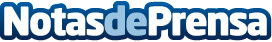 Oído Cocina Gourmet recibe el premio a la Restauración en Centros Comerciales Los 20 galardonados en la XVIII Edición de los Premios Hot Concepts fueron elegidos entre las más de 120 candidaturas recibidas por un jurado, formado por destacadas personalidades del mundo del foodservice, expertos en restauración y hostelería de expertos del sectorDatos de contacto:Redacción648183184Nota de prensa publicada en: https://www.notasdeprensa.es/oido-cocina-gourmet-recibe-el-premio-a-la Categorias: Gastronomía Madrid Emprendedores Restauración Premios http://www.notasdeprensa.es